CYD-X®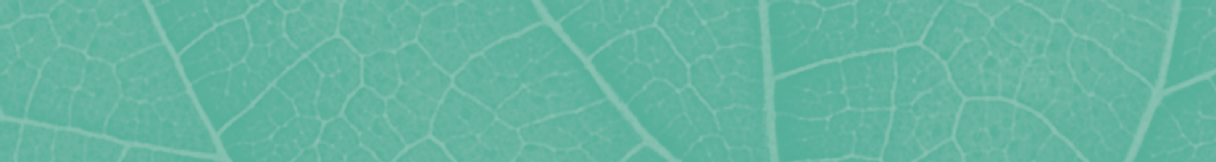 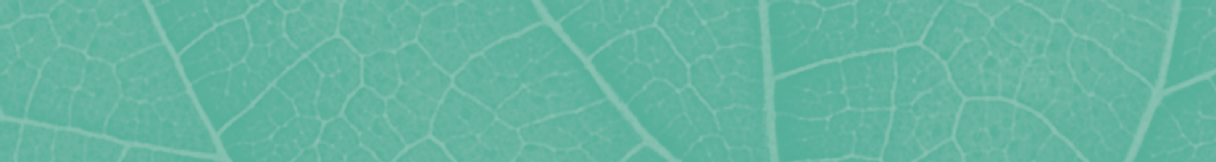 Application et surveillance en fin de saison pour la lutte au carpocapse de la pomme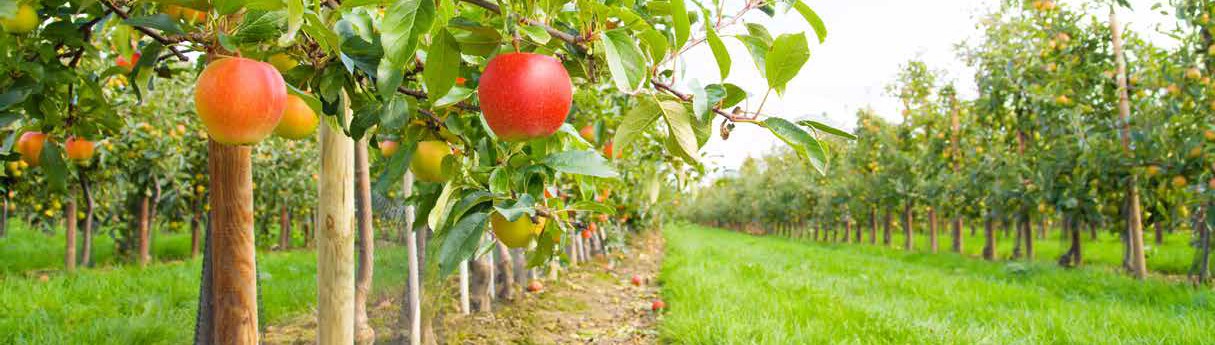 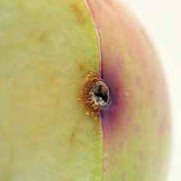 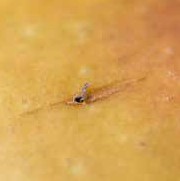 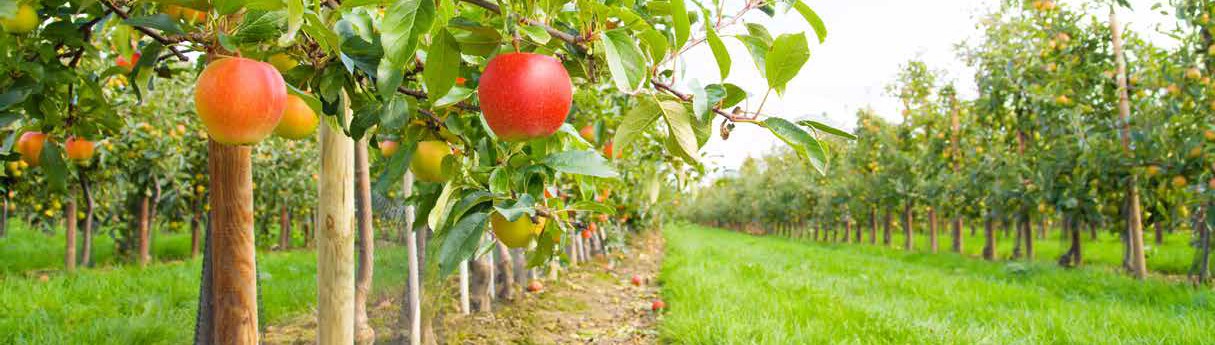 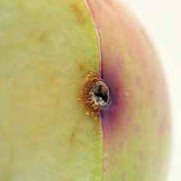 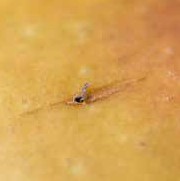 Méthode d’évaluation de l’activité et de la population du carpocapse de la pommeÉvaluer sur 100 pommes sélectionnées aléatoirement les dommages causés par le carpocapse de la pomme : pourcentage de fruits endommagés ➜ Faire la distinction entre les dommages profonds et superficiels.Répéter jusqu’à 10 fois, de façon à couvrir la totalité du verger : pour une meilleure précision de l’évaluationDommages à mi-saison : présence attendue de parasites de deuxième génération ➜ planification du traitementDommages avant la récolte : population initiale prévue pour la saison suivante ➜ planification du traitement :< 1 % de fruits endommagés : perturbation de l’accouplement par vaporisations de virus suffisantes pour contrôler la population > 1 % de fruits endommagés : application de virus nécessaire (préférablement en combinaison avec la perturbation de l’accouplement) pour réduire la population Aux fins d’utilisation optimale, le CYD-X doit être appliqué au début de la première génération, et des applications séquentielles doivent être effectuées par la suite. Les applications à la fin de la saison, soit lors de la deuxième génération, peuvent assurer le contrôle de la population et servent à introduire le virus de lutte contre le carpocapse de la pomme dans le verger. Ainsi, une petite partie de la population hibernera alors qu’elle est infectée. Moins d’individus survivront à l’hibernation, ce qui se traduira par une plus faible population au printemps suivant. Après l’application de CYD-X à la fin de la saison, la mise en place d’un programme de contrôle avec du CYD-X au printemps suivant permettra de contrôler la population de carpocapse de la pomme et réduira les dommages infligés aux fruits.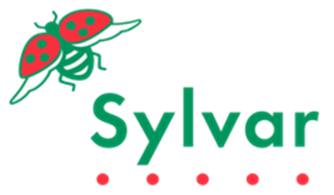 